1․ Դի՛ր փակագծերն այնպես, որ ստանաս ճիշտ հավասարություն։                       55x(55-55):55+55:11=5  2.  Դի°ր փակագծերն այնպես, որ ստացվի հավասարություն:                                          (3200 : 40 + 20)x 8 = 800.3.  Դի՛ր թվաբանական գործողության նշանները ( +, -, ·, : ) այնպես, որ վերականգնվի հավասարությունը:94-54:6=85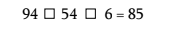 4. Դի´ր թվաբանական գործողության նշանները ( +, -, ·, : ) այնպես, որ վերականգնվի հավասարությունը:            45 : 9 + 85= 905.  Դի´ր թվաբանական գործողության նշանները ( +, -, ·, : ) այնպես, որ վերականգնվի հավասարությունը:          260 + 260  - 120= 4006.  Դի՛ր փակագծեր այնպես, որ ստանաս ճիշտ հավասարություն։  10x(52x53-51x53)-530=0